Hillgrove High School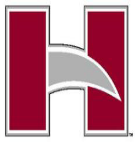  English DepartmentFall 2019COURSE TITLE:  Honors World Literature and Composition	EMAIL: katherine.curran@cobbk12.org TEACHER:  Katie Curran 	BLOG: https://katiecurran.weebly.com/ 		REMIND CODE: Text @curran10 to 810-10COURSE DESCRIPTION: Honors World Literature and Composition is a rigorous, performance-based, interactive course focused on the study of world literature, reading, and composition. This course includes the study of literature from many cultures. Works will be studied thematically through representative literary works that are surveyed for content, style, form, diction, and relevancy to our time and culture. Various print and non-print texts from many cultures and subcultures will be discussed and analyzed through written, verbal, and non-verbal methods. The course is based on the Georgia Standards of Excellence; the standards are broken down into 5 main categories: Reading Literary Text, Reading Informational Text, Writing, Speaking and Listening, and Language. Emphasis is placed on the development of critical and analytical thinking skills through classroom discussion of texts, writing, and presenting. Outside reading and the study of vocabulary are required in this course. This course prepares students to take either Advanced Placement Language/American Literature or American Literature.COURSE OBJECTIVES: Each student will work toward meeting the Georgia Standards of Excellence outlined for 10th grade on the Cobb County School District curriculum website.  Everything you do in this class, whether written assignments, group assignments, oral presentations, etc. will focus on meeting a standard. MAJOR COURSE REQUIREMENTS: All assignments are aligned with the standards and will be evaluated accordingly. Summative Assessments/Tasks – Each unit includes core tasks, writing and/or performance assignments that are summative in nature and assess your learning.*Please note that Student Growth Measure will be given in this course and it may be counted as a grade. Classwork/Homework – Work done in class or at home; not all is graded, but could be at any time.Formative Assessments – Each unit includes formative assessments to monitor your progress as you move toward summative assessments.Final Exam – Exam will be cumulative.Film(s): Beyond the print texts for this course, we will also consider and “read” portions and/or all of several films. A variety of other short film clips will be used to teach critical analysis as well.*NOTE*: If a parent/guardian has a concern with any text or other material for the course, please contact me in advance so we can discuss an alternate assignment for your student.PARTICIPATION: ALL students are expected to actively and thoughtfully contribute to class discussions. Student involvement in the learning activities of the course is expected daily from every student. This includes attention to and participation in written and oral exercises, class discussion, being prepared for class, classwork and homework.MANUSCRIPT REQUIREMENTS:All work should be completed with care and reflect grade level insight.  Illegible work and papers without the proper identification may not receive a grade.Major writing assignments (and others as requested) should be typed. Student name, teacher name, course, and date should appear in the upper left-hand corner of all major assignments per MLA style; daily assignments should have at least student name and dateAll final draft essays should follow the standard MLA manuscript format for written composition.EXTRA HELP: English tutoring is available after school on Tuesday and Thursday each week. I am personally available by appointment most days before school and can make arrangements to meet after school. If a student would like additional help simply reach out and we will schedule a meeting.LATE WORK POLICY:	Late work may not be given full credit. Work is due when the teacher calls for it. ATTENDANCE & MAKE-UP POLICY: A student who is present and actively participates is more likely to be successful; however, if a student is absent, he/she has the number of days absent plus one day to make up assigned work. Work not made up in this timeframe could receive a zero. Making up any assignments and handing it in following an absence is the student’s responsibility. See Hillgrove High School Student Handbook for further policies regarding make-up work. TARDY POLICY: When students are late to class they are missing valuable instruction. Being prompt is a skill that can be groomed and should be exercised daily. It shows respect for both the individual and those with whom you associate. Bottom line: BE ON TIME TO CLASS! Consult student handbook for details on the Hillgrove High School tardy policy.REMIND: This is a site that allows for direct communication between teacher and student. Students must sign up to receive reminders of important deadlines via email or text message. Parents may choose to sign up as well.To receive text messages: Text @curran10 to 81010 (if 81010 does not work, send to 704-271-1506).To receive emails: visit the following link https://www.remind.com/join/curran10 and follow instructions to sign up.CLASS EXPECTATIONS: My expectations are high for my students. REGULAR ATTENDANCE IS IMPERATIVE; class discussions and lessons are group activities and not easily replicated. Students cannot benefit and learn to their potential if they are consistently absent. These are some guidelines for our classrooms which will be thoroughly discussed in class:Be respectful to one another.Be prepared.Be ready and willing to learn.Bring ALL materials to class every day. This includes relevant text, notebook, writing tools, and homework! Failure to do so hinders your ability to participate in class, which affects your work and consequently, your grade. Dead time will be observed. Do not ask to go anywhere during the first 15 minutes or the last 15 minutes of class. This is a school-wide policy.DRILL POLICY (this pertains to all school emergency drills): Students are expected to follow drill procedures exactly. Procedures will be thoroughly reviewed before any drill takes place and each drill will be treated as if it were real. Students who do not follow drill procedures put themselves, classmates, and teachers at risk and will receive consequences. CELL PHONE POLICY (this includes all personal technology devices)Cell phone volume should be on vibrate/silent throughout the class period to avoid distractions.Students must obtain teacher permission to use their cell phones (apps, texts, calls)Students may have opportunities to listen to music during independent study times, but must have individual earphones. Students are not allowed to share music devices with other students.If cell phone usage causes a distraction to either its owner or others in the class, the teacher maintains the right to first warn and then write an administrative discipline referral for insubordination per Hillgrove High School policy.CONSEQUENCES* for not adhering to Class Expectations:1st - Verbal Warning2nd - Removal from Distraction and/or Parent Contact3rd - Parent Contact and/or Detention4th – Detention or Administrative Referral (with Parent Contact)* Teacher reserves the right to move directly 3rd or 4th consequences if behavior is severeACADEMIC INTEGRITY:Cheating is considered a serious matter.  The parents of a student who has been involved in cheating will be notified and the student will receive a grade of zero for the test and U in conduct.For this course, cheating is defined as, but is not limited to, the following acts:Copying anyone’s answers to questions, exercises (including vocabulary), study guides, class work, or homework assignmentsPlagiarism: It is the act of using another person’s ideas and expressions in your writing without acknowledging the source. Repeating another’s words, phrases or sentences without quotation marks and proper citation is one form of plagiarism. Restating another’s “apt phrase,” argument or idea without proper citation is also plagiarism as it indicates the work is your own rather than that of the original source (MLA Handbook). Plagiarism is not limited to an amount of material that needs citation. It may be seen as a lack of citation for ONE sentence, one paragraph and/or an entire paper. Looking onto another student’s paper during a test or quiz.Having available any study notes or other test aids during a test or quiz without the teacher's permission.Collaborating on assignments when independent work is expected.Using cell phones, iPods, or other electronic device to send test answers or information to other students.Having a parent, guardian, family member, or friend complete research or assignments for you.Sharing correct or incorrect answers from any assignment (quiz, test, homework, etc.) without the teacher’s permission.*Consequences for violating the academic integrity policy can range from a zero on the assignment (or larger project if applicable) to disciplinary action with the teacher or administrator. Please refer to the Hillgrove High School student handbook for further information.HILLGROVE HIGH SCHOOL	 ENGLISH DEPARTMENT		Fall 2019SYLLABUS ACKNOWLEDGEMENTTEACHER: Katie CurranCOURSE: Honors World Literature and CompositionParents, please check the boxes to the left indicating your agreement to the following:I have reviewed the class syllabus and understand the grading policy.I understand the academic integrity policy.I understand that Remind is not mandatory but encouraged for students and/or parents.I give my child permission to view movies/videos/film clips related to the curriculum.I understand that my child is responsible for his/her Springboard workbook and that the replacement fee for this workbook is $83.I am willing to be contacted by email, phone, and regular mail regarding my student’s progress.I have a Parent Vue account and can access the Synergy parent feature to check my child's progress.  My child has access to a computer with internet access and a printer. I understand that teachers will make every effort to post grades within two weeks upon receipt of student work. However, posting of grades for larger assessments/tasks may take longer than two weeks.(Print) Student NameStudent Signature	(Print) Parent NameParent SignatureParent telephone number(s)Parent e-mailCOMMENTS:  RETURN THIS FORM WITH BOTH SIGNATURES BY Wednesday, August 7, 2019. Please feel free to contact the teacher if you have any additional questions or concerns.